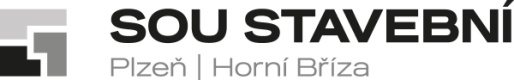 _Střední odborné učiliště stavební, Plzeň, Borská 55Střední odborné učiliště stavební, Plzeň, Borská 55Střední odborné učiliště stavební, Plzeň, Borská 55Borská 2718/55, Jižní Předměstí, 301 00 PlzeňBorská 2718/55, Jižní Předměstí, 301 00 PlzeňBorská 2718/55, Jižní Předměstí, 301 00 Plzeňtel.: 373 730 030, datová schránka: 7s8gxd7tel.: 373 730 030, datová schránka: 7s8gxd7Martin Peckae-mail: sou@souplzen.cze-mail: sou@souplzen.czDlouhá 24https://www.souplzen.cz/https://www.souplzen.cz/312 00 PlzeňVÁŠ DOPIS ZN.:ZE DNE:NAŠE ZN.:SOUSPL/1223/23SOUSPL/1223/23VYŘIZUJE:Ing. Jiří HájekIng. Jiří HájekTEL.:373 730 036373 730 036DAT. SCHR.:7s8gxd77s8gxd7E-MAIL:sou@souplzen.czsou@souplzen.czDATUM:9.5.20239.5.2023Objednávka č. 23/2023Objednáváme u Vás zboží dle nabídkového listu č. 0000000580 ze dne 28.4.2023 – notebook 12 ks, tiskárna, projektor 2 ks, instalace.   Termín dodání:		 květen - červen 2023   Místo:  			 Plzeň, Borská 55 Předběžná cena bez DPH: 368.144 Kč Předběžná cena s DPH:     445.454,24 KčPoznámka pro fakturaci – na originálu faktury uvést i text: Jedná se o dodávky, služby, hrazené z projektu: Šablony OP JAK I. - SOU stavební, Plzeň, Borská 55, CZ.02.02.XX/00/22_003/0003013, OP JAK.Bližší informace vedoucí učitel odborného výcviku Ing. Adam Klik, tel. č. 725 705 807 Fakturační adresa: 	SOU stavebníBorská 55301 00 PlzeňIČO: 004 97 061, jsme plátci DPHŽádáme o písemné potvrzení objednávkyStřední odborné učiliště stavební,Plzeň, Borská 55